Snow Packet #9 - El Pretérito IndefinidoInstructions: Complete the text with the correct conjugation of the verb that corresponds in the preterite. Read the text and answer the questions that follow using complete sentences. 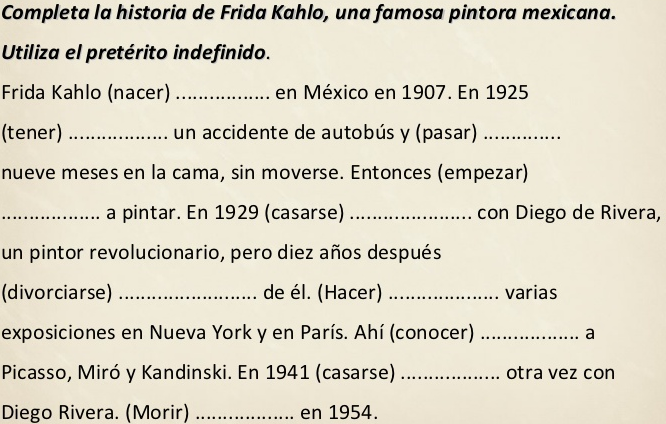 ¿Cuándo nació Frida Kahlo?______________________________________________________________¿Con quién se casó?______________________________________________________________¿Qué le pasó a Frida?______________________________________________________________¿Cuál era su ocupación?______________________________________________________________¿En qué año murió Frida Kahlo?______________________________________________________________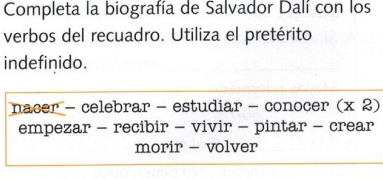 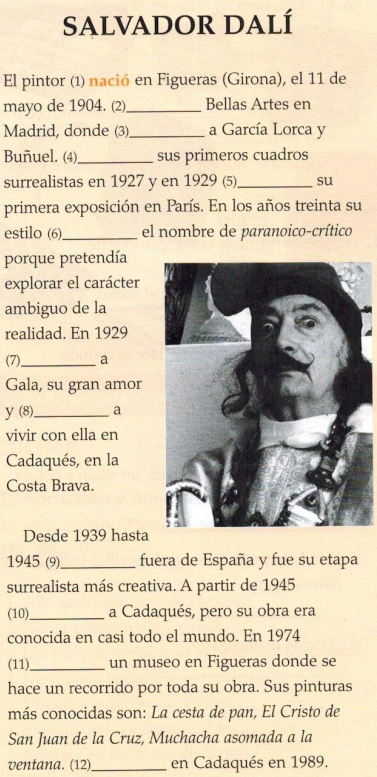 